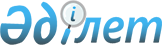 Об утверждении статистической формы ведомственного статистического наблюдения "Отчет о сети, кадрах и деятельности в здравоохранении" (код 7011204, индекс 1-здрав, периодичность годовая) и инструкции по ее заполнению, разработанных Министерством здравоохранения Республики Казахстан
					
			Утративший силу
			
			
		
					Приказ Председателя Агентства Республики Казахстан по статистике от 15 марта 2011 года № 73. Зарегистрирован в Министерстве юстиции Республики Казахстан 25 апреля 2011 года № 6904. Утратил силу приказом Председателя Агентства Республики Казахстан по статистике от 14 марта 2012 года № 75      Сноска. Утратил силу приказом Председателя Агентства РК по статистике от 14.03.2012 № 75.      Примечание РЦПИ!

      Порядок введения в действие приказа см. п. 5.

      В соответствии с подпунктом 7) статьи 12 Закона Республики Казахстан "О государственной статистике" от 19 марта 2010 года, ПРИКАЗЫВАЮ:



      1. Утвердить:



      1) статистическую форму ведомственного статистического наблюдения "Отчет о сети, кадрах и деятельности в здравоохранении" (код 7011204, индекс 1-здрав, периодичность годовая) согласно приложению 1 к настоящему приказу;



      2) Инструкцию по заполнению статистической формы ведомственного статистического наблюдения "Отчет о сети, кадрах и деятельности в здравоохранении" (код 7011204, индекс 1-здрав, периодичность годовая) согласно приложению 2 к настоящему приказу.



      2. Департаменту правового и организационного обеспечения совместно с Департаментом стратегического развития Агентства Республики Казахстан по статистике обеспечить в установленном  законодательством порядке:



      1) государственную регистрацию настоящего приказа в Министерстве юстиции Республики Казахстан;



      2) официальное опубликование в средствах массовой информации настоящего приказа после его государственной регистрации в Министерстве юстиции Республики Казахстан.



      3. Департаменту стратегического развития довести настоящий приказ до сведения заинтересованных структурных подразделений Агентства Республики Казахстан по статистике и Министерства здравоохранения Республики Казахстан.



      4. Контроль за исполнением настоящего приказа возложить на ответственного секретаря Агентства Республики Казахстан по статистике.



      5. Настоящий приказ вводится в действие по истечении десяти календарных дней после дня первого его официального опубликования.      Председатель                               А. Смаилов      "СОГЛАСОВАН"

      Министр здравоохранения

      Республики Казахстан

      _____________ С. Каирбекова

      28 марта 2011 года

Приложение 1           

к Приказу Председателя Агентства 

Республики Казахстан по статистике

от 15 марта 2011 года № 73    

1-бөлім. Денсаулық сақтау ұйымдарының негізгі көрсеткіштері

Раздел 1. Основные показатели организации здравоохранения



0001 Медицина қызметкерлерінің саны

0001 Численность медицинского персонала

2-бөлім. Денсаулық сақтау ұйымдарының қызметі

Раздел 2. Деятельность организаций здравоохранения



0002 Стационарлық көмек көрсететін денсаулық сақтау ұйымдары

0002 Организации здравоохранения, оказывающие стационарную помощь

0003 Төсек қоры

0003 Коечный фонд

0004 Амбулаториялық-емханалық ұйымдар

0004 Амбулаторно-поликлинические организации

0005 Басқа медициналық ұйымдар

0005 Другие медицинские организации

0006 Балалар үйі

0006 Дом ребенка

0007 Санаториялық-сауықтыру және оңалту ұйымдары

0007 Санаторно-оздоровительные и реабилитационные организации      продолжение таблицыАтауы                                Мекен-жайы

Наименование _____________________   Адрес _________________________

             _____________________   Тел: __________________

                                     Электрондық почта мекен-жайы

                                     Адрес электронной почты ________Орындаушының аты-жөні              Тел. ______________/

және телефоны

Фамилия и телефон ________________

исполнителя

Басшы                               (Аты-жөні, тегі, қолы)

Руководитель _____________________   (Ф.И.О., подпись) ____________

Бас бухгалтер                      (Аты-жөні, тегі, қолы)

Главный бухгалтер ________________   (Ф.И.О., подпись) ____________                                                            М.О.

                                                            М.П.

Приложение 2           

к приказу Председателя Агентства 

Республики Казахстан по статистике

от 15 марта 2011 года № 73      

Инструкция по заполнению статистической формы

ведомственного статистического наблюдения

"Отчет о сети, кадрах и деятельности в здравоохранении"

(код 7011204, индекс 1-здрав, периодичность годовая)

      1. Настоящая Инструкция разработана в соответствии с подпунктом 7) статьи 12 Закона Республики Казахстан "О государственной статистике" и детализирует порядок заполнения статистической формы ведомственного статистического наблюдения "Отчет о сети, кадрах и деятельности в здравоохранении" (код 7011204, индекс 1-здрав, периодичность годовая).



      2. Отчет составляется организациями, оказывающими медицинские услуги населению согласно приложению к настоящей Инструкции:



      самостоятельными медицинскими организациями всех форм собственности, ведомственной подчиненности;



      структурными подразделениями медицинских организаций, находящихся отдельно от головной организации;



      медицинскими службами министерств, ведомств;



      учреждениями социального обеспечения;



      медицинскими научно-исследовательскими институтами;



      организациями по подготовке кадров;



      аппаратами управления органами здравоохранения;



      санитарно-эпидемиологическими организациями.



      Отчет заполняется на основании первичной учетной документации.



      3. Респондент представляет статистическую форму по своему местонахождению без данных по своим структурным и обособленным подразделениям, расположенным на территории других областей.



      4. Таблица 0001 "Численность медицинского персонала" раздела 1 заполняется всеми организациями, независимо от формы собственности.



      Сведения по медицинским кадрам соответствуют данным, представленным в органы здравоохранения по форме 17 "Отчет о медицинских и фармацевтических кадрах", утвержденной приказом Министра здравоохранения Республики Казахстан от 22 сентября 2010 года № 742 (далее – форма 17).



      В отчете показывается численный состав медицинских работников, включая основных работников, находящихся в заграничной командировке, декретном отпуске, болеющих длительный период и временно принятых для их замещения, при условии, что эти работники не состоят в списках других организаций.



      В численность врачей включаются все врачи с высшим медицинским образованием, занятые в лечебных, санитарных организациях, учреждениях социального обеспечения, медицинских научно-исследовательских институтах, а также организациях по подготовке кадров, в аппарате органов здравоохранения.



      Для учета врачей по специальностям рекомендуется следующая укрупненная классификация:



      1) в число врачей терапевтического профиля включаются:



      терапевты (подростковые терапевты, врачи скорой и неотложной помощи, диетологи), кардиологи, эндокринологи, аллергологи и иммунологи, гематологи, врачи медицинской реабилитологии и восстановительного лечения (физиотерапевты, врачи лечебно-физической культуры), инфекционисты, ревматологи, кардиоревматологи, гастроэтерологи, пульмонологи, нефрологи, генетики, врачи по функциональной диагностике, врачи традиционной терапии (мануальная терапия, рефлексотерапия, су-джок терапия, гомеопатия, гирудотерапия, фитотерапия);



      2) в число врачей хирургического профиля включаются:



      хирурги (включая торакальных, абдоминальных хирургов, трансплантологов, колопроктологов), детские хирурги, ангиохирурги, пластические хирурги, травматологи-ортопеды (включая камбустиологов), анестезиологи-реаниматологи, урологи и андрологи, нейрохирурги, челюстно-лицевые хирурги, кардиохирурги;



      фтизиатры;



      невропатологи;



      психиатры, включая наркологов, психотерапевтов, сексопатологов, медицинских психологов, судебно-психиатрических экспертов, судебно-наркологических экспертов;



      офтальмологи;



      отоларингологи;



      педиатры, включая неонатологов, врачей-педиатров скорой и неотложной медицинской помощи;



      акушеры-гинекологи, включая детских гинекологов;



      дерматовенерологи, включая дерматокосметологов;



      стоматологи,



      прочие врачебные специальности.



      В общую численность среднего медицинского персонала включаются все физические лица со средним медицинским образованием, занятые в медицинских организациях.



      5. В разделе 2 "Деятельность организаций здравоохранения" каждая организация заполняет таблицы, соответствующие ее типу: таблицу 0002 "Организации здравоохранения, оказывающие стационарную помощь" или таблицу 0004 "Амбулаторно-поликлинические организации".



      Если для какого-либо типа организации здравоохранения, оказывающей стационарную или амбулаторно-поликлиническую помощь не предусмотрена таблица, то имеющиеся данные по их показателям включаются только в основную строку таблицы 0002 или 0004.



      При заполнении таблицы 0002 "Организации здравоохранения, оказывающие стационарную помощь" в графе 3 указывается число больных, вновь поступивших в стационар, в графе 4 – число больных, проживающих в сельской местности. Данные заполняются на основании первичных документов регистрации и учета больных, поступивших в стационар.



      Информация в графе 5 формируется на основании формы № 016/у "Сводная ведомость учета движениях больных и коечного фонда по стационару, отделению и профилю коек", утвержденной приказом исполняющим обязанности Министра здравоохранения Республики Казахстан от 22 ноября 2010 года № 907.



      6. При заполнении таблицы 0003 "Коечный фонд" применяется следующая укрупненная классификация, как для детей, так и для взрослых:



      для больных терапевтического профиля (строка 02) - койки для терапевтических, кардиологических, ревматологических, гастроэнтерологических, аллергологических, эндокринологических, гематологических, нефрологических, пульмонологических больных;



      для больных хирургического профиля (строка 03) - койки для хирургических, нейрохирургических, нейрососудистых, кардиохирургических, травматологических, ортопедических, урологических, гнойных, торакальных, сосудистых, челюстно-лицевых, проктологических и ожоговых больных;



      общие койки (строка 16) - койки без специализации;



      для больных детей (в графе 2) - койки всех профилей, предназначенные для лечения детей;



      для восстановительного лечения и медицинской реабилитации (строка 21) указываются койки организаций, относящиеся к "Организациям восстановительного лечения и медицинской реабилитации", независимо от того, какие профили развернуты в стационаре.



      7. При заполнении таблицы 0004 "Амбулаторно-поликлинические организации" в число врачебных организаций, оказывающих амбулаторно-поликлиническую помощь населению, включаются все медицинские организации, которые ведут амбулаторный прием (поликлиники, амбулатории, диспансеры, поликлинические отделения больничных организаций, врачебные амбулатории и другие врачебные организации).



      Число посещений к частнопрактикующим врачам включаются в строку 01 данной таблицы.



      Если организация имеет в своей структуре стоматологическое отделение (кабинет), то показываются посещения без стоматологических, а деятельность по стоматологической службе указывается по строке 20 "стоматологические отделения (кабинеты) в составе других организаций здравоохранения".



      Основанием для заполнения показателя "Мощность амбулаторно-поликлинических организаций (отделений, кабинетов)" является плановая мощность амбулаторно-поликлинических организаций (отделений) - число врачебных посещений в смену. Для организаций, построенных по типовым или индивидуальным проектам, в которых указана проектная мощность в "посещениях в смену", плановая мощность принимается равной проектной. Если проектная мощность выражена числом посещений в день, то плановая мощность принимается равной 60 % от проектной.



      При отсутствии проектной документации плановая мощность определяется расчетно: общее число посещений за год делится на 512 - коэффициент пересчета годовых показателей в сменные при условии, что поликлиника работает 307 дней и 60 % всех посещений приходится на 1 смену, или общее число посещений, сделанных к врачам в течение года, делится на число дней работы поликлинических организаций в году (307 дней) и умножается на удельный вес (процент посещений), приходящихся на первую смену (60 %).



      Таблицы 0005 "Другие медицинские организации", 0006 "Дом ребенка" заполняются по данным первичной медицинской документации.



      8. В таблице 0005 "Другие медицинские организации" по строке 09 показывается информация по научно-исследовательским институтам, научным центрам и высшим учебным заведениям, не имеющим клиники.



      9. В таблице 0006 "Дом ребенка" указывается плановое число мест и число зарегистрированных детей на конец года.



      10. Таблицу 0007 "Санаторно-оздоровительные и реабилитационные организации" заполняют самостоятельные или находящиеся в ведении организаций, министерств, ведомств, концернов и ассоциаций, круглогодовые и сезонные организации, независимо от форм собственности.



      В графе 2 показывается число коек в месяц максимального развертывания, за исключением коек и мест, развернутых сверх сметы на верандах, за счет уплотнения палат и арендуемых в частных домах организациями отдыха.



      В графе 3 заполняется число лечившихся и отдыхавших, выбывших за отчетный год лиц по возрастным группам, независимо от числа предъявленных ими путевок.



      11. Арифметико-логический контроль:



      1) Раздел 1 таблица 0001 "Численность медицинского персонала":



      строка 01 > сумме строк 02-13 для каждой графы;



      графа 1 > графе 2 для каждой строки;



      строка 01 графы 1 = строке 1 графы 1 таблицы 1000 формы 17;



      строка 01 графы 2 = строке 2 графы 1 таблицы 1000 формы 17;



      строка 01 графы 1 = сумме строк 03-13 граф 1, 2;



      строка 14 графы 1 = строке 1 графы 1 таблицы 1001 формы 17;



      строка 14, графы 2 = строке 2 графы 1 таблицы 1001 формы 17;



      2) Раздел 2 таблица 0002 "Организации здравоохранения, оказывающие стационарную помощь":



      строка 01 = сумме строк 02-20 для каждой графы;



      по каждому типу организаций (по строкам):



      графа 2 = строке 101 графы 1 таблицы 3100 формы 301;



      графа 3 = строке 101 графы 3 таблицы 3100 формы 301;



      графа 4 = строке 101 графы 4 таблицы 3100 формы 301;



      графа 5 = строке 101 графы 8 таблицы 3100 формы 301;



      графа 6 = строке 101 графы 9 таблицы 3100 формы 301;



      графа 7 = сумме строк 1-5 графы 2 таблицы 1006 формы 301;



      графа 8 = сумме строк 1-5 графы 4 таблицы 1006 формы 301;



      3) Раздел 2 таблица 0003 "Коечный фонд":



      строка 01 графы 1 = сумме строк 2-21 графы 1;



      строка 01 графы 1 = строке 101 графы 1 формы 301;



      строка 01 графы 2 = сумме строк 2-21 графы 2;



      4. Раздел 2 таблица 0004 "Амбулаторно-поликлинические организации":



      строка 1 = сумме строк 02, 16;



      строка 2 = сумма строк 03-15;



      строка 16 = сумме строк 17-20 для каждой графы;



      по каждому типу организации: значения строк с 1 по 20 по графе 3 = значениям таблицы 1010 формы 301 по каждому пункту: 1 - поликлиника, 2 - детская поликлиника, 3 - женская консультация, 4 - диспансеры;



      строки 1-20 графы 4 = сумме граф 1, 5 по строке 1 таблицы 2100 формы 301 по соответствующим типам организаций;



      графа 6 = графе 2 таблицы 1006 формы 301;



      графа 7 = графе 4 таблицы 1006 формы 301;



      5) Раздел 2 таблица 0005 "Другие медицинские организации":



      графы 2 и 3 = графе 1 строки 1 таблицы 2100 и графе 1 таблицы 2300 формы 402 соответственно;



      6) Раздел 2 таблица 0006 "Дом ребенка":



      по строке 1 все графы равняются соответствующим данным таблиц 2120, 2130 и 2140 формы 413;



      7) Раздел 2 таблица 0007 "Санаторно-оздоровительные и реабилитационные организации":



      строка 1 = сумме строк 2, 3 для каждой графы;



      графа 3 для каждой строки = сумме граф 5-11;



      строка 3 графы 2 = строке 1 графы 2 таблицы 2 формы 444;



      строка 3 графы 3 = строке 1 графы 1 таблицы 3 формы 444;



      строка 3 графы 4 = строке 1 графы 2 таблицы 3 формы 444;



      строка 3 графы 5-11 = строкам 1-5 графы 1 таблицы 3 формы 444;



      строка 3 графы 2 = строке 1 графы 2 таблицы 2 формы 455;



      строка 3 графы 3 = строке 1 графы 4 таблицы 2 формы 455;



      строка 3 графы 4 = строке 1 графы 5 таблицы 2 формы 455.____________________________

1 форма 30 «Отчет медицинской организации», утвержденная приказом Министра здравоохранения Республики Казахстан от 22 сентября 2010 года № 742 (зарегистрирован в Реестре государственной регистрации нормативных правовых актов № 6586);

2 форма 40 «Отчет организации скорой медицинской помощи», утвержденная приказом Министра здравоохранения Республики Казахстан от 22 сентября 2010 года № 742 (зарегистрирован в Реестре государственной регистрации нормативных правовых актов № 6586);

3 форма 41 «Отчет дома ребенка», утвержденная приказом Министра здравоохранения Республики Казахстан от 22 сентября 2010 года № 742 (зарегистрирован в Реестре государственной регистрации нормативных правовых актов № 6586);

4 форма 44 «Отчет детского санатория», утвержденная приказом Министра здравоохранения Республики Казахстан от 22 сентября 2010 года № 742 (зарегистрирован в Реестре государственной регистрации нормативных правовых актов № 6586);

5 форма 45 «Отчет туберкулезного санатория для взрослых», утвержденная приказом Министра здравоохранения Республики Казахстан от 22 сентября 2010 года № 742 (зарегистрирован в Реестре государственной регистрации нормативных правовых актов № 6586).

Приложение к Инструкции     

по заполнению статистической формы

ведомственного статистического 

наблюдения "Отчет о сети, кадрах и

деятельности в здравоохранении" 

(код 7011204, индекс 1-здрав,  

периодичность годовая)      

Государственный норматив

сети организаций здравоохранения Республики Казахстан1

      1. Организации здравоохранения, оказывающие амбулаторно-поликлиническую помощь:



      1) организации здравоохранения, оказывающие первичную медико-санитарную помощь:



      районная поликлиника (далее - РП) создается в районном центре с количеством проживающего населения в нем более 30000 (тридцать тысяч) человек и включает в себя консультативно-диагностическое отделение, отделение общей практики и (или) участковой службы, станцию (отделение) скорой медицинской помощи, а также структурные подразделения, оказывающие первичную медико-санитарную помощь:



      медицинский пункт создается в сельских населенных пунктах (далее - СНП) с количеством прикрепленного населения от 50 (пятьдесят) до 800 (восемьсот) человек;



      фельдшерско-акушерский пункт создается в СНП с количеством прикрепленного населения от 800 (восемьсот) до 2000 (две тысячи) человек;



      врачебная амбулатория создается в СНП с количеством прикрепленного населения от 2000 (две тысячи) до 10000 (десять тысяч) человек;



      сельская поликлиника создается в СНП компактного проживания с численностью прикрепленного населения от 10000 (десять тысяч) человек и более.



      В районном центре с количеством проживающего населения в нем менее 30000 (тридцать тысяч) человек РП создается как структурное подразделение центральной районной больницы.



      Городская поликлиника (далее - ГП) создается в городах с численностью прикрепленного населения более 30000 (тридцать тысяч) человек, но не менее одной ГП, и включает в себя консультативно-диагностическое отделение, отделение общей практики и (или) участковой службы;



      врачебная амбулатория создается в городах как структурное подразделение ГП с численностью прикрепленного населения менее 30000 (тридцать тысяч) человек, с учетом местных особенностей, включая климато-географические условия.



      В городе республиканского значения и столице врачебная амбулатория создается с численностью прикрепленного населения менее 30000 (тридцать тысяч) человек как самостоятельное юридическое лицо;



      2) организации здравоохранения, оказывающие консультативно-диагностическую помощь:



      консультативно-диагностический центр создается как самостоятельное юридическое лицо в городе республиканского значения и столице.



      В областных центрах консультативно-диагностический центр создается как структурное подразделение областной больницы.



      2. Организации здравоохранения, оказывающие стационарную помощь:



      1) центральная районная больница (далее - ЦРБ) создается в районном центре и представлена в виде многопрофильного стационара, в состав которой структурно входят детское, родильное, профильные и инфекционное отделения, а также сельская больница.



      Сельская больница создается в отдаленных СНП с численностью проживающего населения не менее 5000 (пять тысяч) человек с учетом местных особенностей, включая климато-географические условия, как структурное подразделение ЦРБ;



      2) межрайонная больница создается в одном из СНП на несколько районов с количеством проживающего населения менее 20000 (двадцать тысяч) человек;



      3) городская больница (далее - ГБ) создается в городах (за исключением районного центра) в виде многопрофильного стационара, в состав которой структурно входят детское, родильное, профильные и инфекционное отделения;



      4) городская детская больница создается в городах с количеством проживающего населения более 100000 (сто тысяч) человек в виде многопрофильного стационара, в состав которой структурно входят профильные и инфекционное отделения.



      В городах с количеством проживающего населения менее 100000 (сто тысяч) человек создается детское отделение при ГБ;



      5) областная больница создается в виде многопрофильного стационара, в состав которой структурно входят консультативно-диагностическое, родильное, инфекционное и соматические отделения, отделение оказания экстренной медицинской помощи населению при невозможности оказания медицинской помощи из-за отсутствия медицинского оборудования или специалистов соответствующей квалификации в медицинской организации по месту нахождения пациента (санитарная авиация);



      6) областная детская больница создается в виде многопрофильного стационара, в состав которой структурно входят профильные и инфекционное отделения;



      7) инфекционная больница создается в городе республиканского значения и столице;



      8) перинатальный центр создается на областном уровне, в городе республиканского значения и столице;



      9) противотуберкулезная больница (диспансер) создается на районном и областном уровнях, в городе республиканского значения и столице;



      10) онкологическая больница (диспансер) создается на областном уровне, в городе республиканского значения и столице;



      11) наркологическая больница (диспансер) создается в областных центрах, городе республиканского значения и столице;



      12) психиатрическая больница (диспансер) создается в областных центрах, городе республиканского значения и столице;



      13) кожно-венерологическая больница (диспансер) создается в областных центрах, городе республиканского значения и столице;



      14) лепрозорий создается на республиканском уровне.



      3. Организации скорой медицинской помощи и санитарной авиации:



      1) станция скорой медицинской помощи создается в городах с количеством проживающего населения более 100000 (сто тысяч) человек, областных центрах, городе республиканского значения и столице.



      В городах с количеством проживающего населения менее 100000 (сто тысяч) человек станция скорой медицинской помощи создается как структурное подразделение городской поликлиники;



      2) отделение оказания экстренной медицинской помощи населению при невозможности оказания медицинской помощи из-за отсутствия медицинского оборудования или специалистов соответствующей квалификации в медицинской организации по месту нахождения пациента (санитарная авиация) создается как структурное подразделение областной больницы.



      4. Организации медицины катастроф:



      центр медицины катастроф создается на республиканском уровне.



      5. Организации восстановительного лечения и медицинской реабилитации:



      санаторий, специализированный санаторий, профилакторий, реабилитационный центр создаются на областном и республиканском уровнях.



      6. Организации, оказывающие паллиативную помощь и сестринский уход:



      больница сестринского ухода, хоспис создаются в городах районного значения, районных, областных центрах, городе республиканского значения и столице как специализированное структурное подразделение организации, оказывающей стационарную помощь или самостоятельное юридическое лицо.



      7. Организации, осуществляющие деятельность в сфере службы крови:



      центр крови создается на областном и республиканском уровнях, в городе республиканского значения и столице.



      8. Организации, осуществляющие деятельность в сфере судебной медицины и патологической анатомии:



      1) центр судебной медицины создается на республиканском уровне с филиалами в областных центрах;



      2) патологоанатомическое бюро, централизованное патологоанатомическое отделение и (или) патологоанатомическое отделение создаются на областном уровне, в городе республиканского значения и столице как структурное подразделение организации, оказывающей стационарную помощь.



      На районном уровне создается централизованное патологоанатомическое отделение и (или) патологоанатомическое отделение как структурное подразделение организации, оказывающей стационарную помощь.



      9. Организации здравоохранения, осуществляющие фармацевтическую деятельность:



      аптека, аптечный пункт в организациях здравоохранения, оказывающих первичную медико-санитарную, консультативно-диагностическую помощь, передвижной аптечный пункт для отдаленных сельских местностей, аптечный склад создаются как структурное подразделение организаций здравоохранения.



      10. Организации здравоохранения, осуществляющие деятельность в сфере санитарно-эпидемиологического благополучия населения, создаются на республиканском уровне:



      1) центр санитарно-эпидемиологической экспертизы;



      2) санитарно-эпидемиологическая станция;



      3) противочумная станция;



      4) дезинфекционная станция.



      11. Научные организации в области здравоохранения:



      научный центр, научно-исследовательский институт создаются на республиканском уровне, в городе республиканского значения и столице.



      12. Организации образования в области здравоохранения:



      организации среднего медицинского и фармацевтического образования, организации высшего и послевузовского медицинского и фармацевтического образования создаются на республиканском, городе республиканского значения, столице, областном, районном (городе районного значения) уровнях.



      13. Организации здравоохранения, осуществляющие деятельность в сфере формирования здорового образа жизни и здорового питания:



      центр формирования здорового образа жизни (далее - ЦФЗОЖ) создается в областных центрах, городе республиканского значения и столице.



      В районном центре ЦФЗОЖ создается как структурное подразделение областного ЦФЗОЖ.



      14. Организации здравоохранения, осуществляющие деятельность в сфере профилактики ВИЧ/СПИД:



      центр по профилактике и борьбе со СПИД создается на областном уровне, в городе республиканского значения и столице.



      15. Национальный холдинг в области здравоохранения создается на республиканском уровне._______________________

1 - утвержден постановлением Правительства Республики Казахстан от 15 декабря 2009 года № 2131
					© 2012. РГП на ПХВ «Институт законодательства и правовой информации Республики Казахстан» Министерства юстиции Республики Казахстан
				Мемлекеттік статистика

органдары құпиялылығына кепілдік

береді

Конфиденциальность гарантируется органами

государственной статистики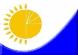 Қазақстан Республикасы Статистика

агенттігі төрағасының 2011 жылғы 15

наурыздағы № 73 бұйрығына 1-қосымшаВедомстволық статистикалық байқау

бойынша статистикалық нысан

Статистическая форма

по ведомственному статистическому

наблюдениюПриложение 1

к Приказу Председателя Агентства

Республики Казахстан по статистике от 15

марта 2011 года № 73Қазақстан Республикасы Денсаулық

сақтау министрлігіне тапсырылады

Представляется в Министерство

здравоохранения Республики КазахстанСтатистикалық нысанды www.stat.gov.kz

сайтынан алуға болады

Статистическую форму можно получить на

сайте www.stat.gov.kzМемлекеттік статистиканың тиісті органдарына алғашқы статистикалық

деректерді уақытылы тапсырмау, дәйекті емес деректерді беру әкімшілік

құқық бұзушылық болып табылады және Қазақстан Республикасының қолданыстағы

заңнамасына сәйкес жауапкершілікке әкеп соғады.Несвоевременное представление, предоставление недостоверных первичных статистических

данных в соответствующие органы государственной статистики являются административными

правонарушениями и влекут за собой ответственность в соответствии с действующим

законодательством Республика Казахстан.Мемлекеттік статистиканың тиісті органдарына алғашқы статистикалық

деректерді уақытылы тапсырмау, дәйекті емес деректерді беру әкімшілік

құқық бұзушылық болып табылады және Қазақстан Республикасының қолданыстағы

заңнамасына сәйкес жауапкершілікке әкеп соғады.Несвоевременное представление, предоставление недостоверных первичных статистических

данных в соответствующие органы государственной статистики являются административными

правонарушениями и влекут за собой ответственность в соответствии с действующим

законодательством Республика Казахстан.Статистикалық нысан коды 7011204

Код статистической формы 7011204Денсаулық сақтау желілері, кадрлары

және қызметі туралы есеп1-денсаулық

1-здравОтчет о сети, кадрах и деятельности в

здравоохраненииЖылдық

ГодоваяЕсепті кезең   _  _  _  _   жыл

Отчетный период |_||_||_||_| годМинистрліктер мен ведомстволардың денсаулық сақтау ұйымдары және мемлекеттік

емес денсаулық сақтау ұйымдары тапсырады.

Представляют организации здравоохранения министерств, ведомств, негосударственные

организации здравоохранения.Министрліктер мен ведомстволардың денсаулық сақтау ұйымдары және мемлекеттік

емес денсаулық сақтау ұйымдары тапсырады.

Представляют организации здравоохранения министерств, ведомств, негосударственные

организации здравоохранения.Тапсыру мерзімі – есепті жылдан кейінгі 25 қаңтар.

Срок предоставления – 25 января после отчетного года.Тапсыру мерзімі – есепті жылдан кейінгі 25 қаңтар.

Срок предоставления – 25 января после отчетного года.КҰЖС коды   _  _  _  _  _  _  _  _    _  _  _  _

Код ОКПО    |_||_||_||_||_||_||_||_|  |_||_||_||_|СТН коды   _  _  _  _  _  _  _  _  _  _  _  _

РНН        |_||_||_||_||_||_||_||_||_||_||_||_|БСН коды   _  _  _  _  _  _  _  _  _  _  _  _

Код БИН    |_||_||_||_||_||_||_||_||_||_||_||_|ЖСН коды   _  _  _  _  _  _  _  _  _  _  _  _

Код ИИН    |_||_||_||_||_||_||_||_||_||_||_||_|КҰЖС коды   _  _  _  _  _  _  _  _    _  _  _  _

Код ОКПО    |_||_||_||_||_||_||_||_|  |_||_||_||_|СТН коды   _  _  _  _  _  _  _  _  _  _  _  _

РНН        |_||_||_||_||_||_||_||_||_||_||_||_|БСН коды   _  _  _  _  _  _  _  _  _  _  _  _

Код БИН    |_||_||_||_||_||_||_||_||_||_||_||_|ЖСН коды   _  _  _  _  _  _  _  _  _  _  _  _

Код ИИН    |_||_||_||_||_||_||_||_||_||_||_||_|Жол коды

Код строкиБарлық дәрігерлер

(қоса атқару бойынша

қабылданған

дәрігерлерді

қоспағанда)

Всего врачей (кроме

врачей, принятых по

совместительству)Оның

ішінде

әйелдер

Из них

женщиныАБ12Есепті жылдың соңына барлық

мамандықтағы дәрігерлердің саны

Численность врачей всех

специальностей на конец отчетного

года01одан:

из них:одан:

из них:терапевтік бағдардағы

терапевтического профиля02Xхирургиялық бағдардағы хирургического профиля03Xпедиатрлар (неонатологтарды,

жедел және шұғыл медициналық

көмек көрсететін

педиатр-дәрігерлерді қоса

есептегенде)

педиатров (включая неонатологов,

врачей-педиатров скорой и неотложной

медицинской помощи)04Xакушер-гинекологтар (балалар

гинекологін қоса есептегенде)

акушеров-гинекологов (включая

детских гинекологов)05Xфтизиатрлар

фтизиатров06Xстоматологтар

стоматологов07Xофтальмологтар

офтальмологов08Xотоларингологтар

отоларингологов09Xдерматовенерологтар

(дерматокосметологтарды қоса

есептегенде)

дерматовенерологов (включая

дерматокосметологов)10Xпсихиатрлар (наркологтар,

психотерапевтер,

сексопатологтар, медициналық

психологтар, сот-психиятриалық

сараптама және сот-наркологиялық

сараптама дәрігерлерін қоса

есептегенде)

психиатров (включая наркологов,

психотерапевтов, сексопатологов,

медицинских психологов,

судебно-психиатрических экспертов,

судебно-наркологических экспертов)11Xневропатологтар

невропатологов12Xөзгелері

прочие13XОрта медициналық

қызметкерлерінің саны

Численность среднего медицинского

персонала14Жол

коды

Код

строкиҰйымдар

саны

Число

органи-

зацийТөсек-

орындар

саны

Число

коекТүскен

науқастардың

саны

Число

поступивших

больныхТүскен

науқастардың

саны

Число

поступивших

больныхНауқастардың

өткізген

төсек-орын

күндері, мың

Проведено

больными

койко-дней,

тысячНауқастардың

өткізген

төсек-орын

күндері, мың

Проведено

больными

койко-дней,

тысячАуруханалар-

дағы күндіз

емделетін

төсек-орын-

дар

Койки

дневного

пребывания при

стационарахАуруханалар-

дағы күндіз

емделетін

төсек-орын-

дар

Койки

дневного

пребывания при

стационарахЖол

коды

Код

строкиҰйымдар

саны

Число

органи-

зацийТөсек-

орындар

саны

Число

коекбар-

лығы

всегоодан

ауылдық

жерден

из них

из

сельской

местнос-

тибар-

лығы

всегоодан

ауылдық

жерден

из них

из

сельской

местнос-

титөсек-

орын-

дар

саны

число

местем-

дел-

ген

нау-

қастар

лечи-

лось

больныхАБ12345678Стационарлық

көмек

көрсететін

денсаулық

сақтау

ұйымдары,

барлығы

Организации

здравоохранения,

оказывающие

стационарную

помощь, всего01оның ішінде:

в том числе:оның ішінде:

в том числе:оның ішінде:

в том числе:облыстық

ауруханалар

областные

больницы02облыстық

балалар

ауруханалары

детские областные

больницы03қалалық

ауруханалар

городские

больницы04қалалық балалар

ауруханалары

городские детские

больницы05жедел

медициналық

жәрдем

ауруханалары

больницы скорой

медицинской

помощи06ересектерге

арналған

жұқпалы ауру

ауруханалары

инфекционные для

взрослых07балаларға

арналған

жұқпалы ауру

ауруханалары

инфекционные для

детей08туберкулезге

қарсы арналған

ауруханалар

противотуберку-

лезные больницы09офтальмологи-

ялық

ауруханалар

офтальмологичес-

кие больницы10қалпына келтіру

емдеу және

медициналық

оңалту ұйымдары

организации

восстановитель-

ного лечения и

медицинской

реабилитации11психиатриялық

ауруханалар

психиатрические

больницы12наркологиялық

және

маманданды-

рылған

наркологиялық

ауруханалар

наркологические и

специализирован-

ные

наркологические

больницы13аудандық

орталық,

аудандық

ауруханалар

(ауылдық және

ауылдық

учаскелік

ауруханаларды

қоспағанда)

центральные

районные и

районные больницы

(без сельских и

сельских

участковых

больниц)14ауылдық

учаскелік,

учаскелік

ауруханалар

(дербес және

аудандық

орталық

аурухананың

құрамына

кіретін

ауруханаларды

қосқанда)

сельские и

сельские

участковые

больницы

(самостоятельные

и входящие в

состав

центральной

районной

больницы)15перзентханалар

родильные дома16перинаталдық

және қайта

жаңғыру

орталықтары перинатальные центры, центры репродукции человека17төсегі бар

диспансерлер диспансеры, имеющие койки18паллиативтік

көмек және

мейірбикелік

күтім

көрсететін

ұйымдар

организации,

оказывающие

паллиативную

помощь и

сестринский уход19стационарлық

көмек

көрсететін

республикалық

денсаулық

сақтау ұйымдары

(ғылыми-зерттеу

институттарын,

ғылыми

орталықтар мен

жоғарғы оқу

орындарының

клиникаларын

қосқанда),

барлығы

республиканские

организации

здравоохранения,

оказывающие

стационарную

помощь (включая

клиники

научно-исследо-

вательских

институтов,

национальных

центров и высших

учебных

заведений), всего20Жол коды

Код строкиБарлығы

ВсегоОның ішінде

балаларға

арналған

Из них для детейАБ12Аурухана төсек-орны, барлығы

Больничных коек, всего01оның ішінде:

в том числе:оның ішінде:

в том числе:терапевтік бағдардағы

науқастарға арналғаны

для больных терапевтического профиля02хирургиялық бағдардағы

хирургического профиля03онкологиялық

(радиологиялықты қоса)

онкологических

(включая радиологических)04гинекологиялық (түсік жасайтын

төсек-орынды қоса)

гинекологических (включая койки для

производства абортов)05туберкулездік

туберкулезом06жұқпалы

инфекционных07офтальмологиялық

офтальмологических08отоларингологиялық

отоларингологических09дерматовенерологиялық

дермато-венерологических10психиатриялық

(психоневрологиялық,

психотерапевтік)

психиатрических

(психоневрологических,

психотерапевтических)11наркологиялық

наркологических12неврологиялық

неврологических13жүкті және босанатын әйелдер

(жүктілік патологиясын қоса)

беременных женщин и рожениц

(включая патологию беременности)14педиатриялық

педиатрические15жалпы төсек-орын

общих коек16токсикологиялық

токсикологических17лепрологиялық

лепрологических18мейірбикелік күтім

сестринского ухода19паллиативтік көмек

паллиативной помощи20қалпына келтіру емі және

медициналық оңалту

для восстановительного лечения и

медицинской реабилитации21Көрсеткіштер

ПоказателиЖол

коды

Код

стро-

киҰйымдар

саны

Число

органи-

зацийодан

ауылдық

жерлерде

орналас-

қандары

из них

располо-

женные в

сельской

местностиАмбула-

ториялық-

емханалық

ұйымдардың

бір

ауысымда

қабылдау

қуаттылығы

Мощность

амбула-

торно-

поликлини-

ческих

органи-

заций,

посещений в

сменуДәрігерлердің

қабылдау саны

(үйдегілерін

қоса

алғанда), мың

Число посещений

у врачей

(включая

посещения на

дому), тысячДәрігерлердің

қабылдау саны

(үйдегілерін

қоса

алғанда), мың

Число посещений

у врачей

(включая

посещения на

дому), тысячАмбулато-

риялық-

емханалық

ұйымдардың

жанындағы

күндізгі

стационарлар

Дневные

стационары

при

амбулаторно-

поликлиничес-

ких

организацияхАмбулато-

риялық-

емханалық

ұйымдардың

жанындағы

күндізгі

стационарлар

Дневные

стационары

при

амбулаторно-

поликлиничес-

ких

организацияхКөрсеткіштер

ПоказателиЖол

коды

Код

стро-

киҰйымдар

саны

Число

органи-

зацийодан

ауылдық

жерлерде

орналас-

қандары

из них

располо-

женные в

сельской

местностиАмбула-

ториялық-

емханалық

ұйымдардың

бір

ауысымда

қабылдау

қуаттылығы

Мощность

амбула-

торно-

поликлини-

ческих

органи-

заций,

посещений в

сменубар-

лығы

всегоодан

ауылдық

жерлер-

де

из них

из

сельской

местнос-

тиорын-

дар

саны

число

местемде-

лген

сыр-

қат-

тар

лечи-

лось

боль-

ныхАБ1234567Тіс

емханаларын

қоса алғанда

амбулато-

риялық

-емханалық

ұйымдар

(дербес және

басқа

ұйымдардың

құрамына

кіретін

ұйымдар),

барлығы

Амбулаторно-

поликлинические

организации,

включая

стоматологи-

ческие

поликлиники

(самостоятель-

ные и входящие

в состав других

организаций),

всего01оның ішінде:

в том числе:02дербес амбу-

латориялық

-емханалық

ұйымдар,

барлығы

самостоятельные

амбулаторно-

поликлинические

организации,

всего02оның ішінде:

в том числе:емханалар

поликлиники03балалар

емханалары

детские

поликлиники04консульта-

тивтік-

диагности-

калық

емханалар мен

орталықтар

консультативно-

диагностические

поликлиники и

центры05орталық

аудандық

емханалар

центральные

районные

поликлиники06аудандық

емханалар

районные

поликлиники07ауылдық

емханалар

сельские

поликлиники08әйелдер

консультаци-

ялары

женские

консультации09бастапқы

медициналық-

санитарлық

көмек

орталықтары

центры

первичной

медико-сани-

тарной помощи10дәрігерлік

амбулатори-

ялар

врачебные

амбулаторий11стоматоло-

гиялық

емханалар

стоматологичес-

кие поликлиники12дербес

стоматологи-

ялық

кабинеттер

самостоятельные

стоматологичес-

кие кабинеты13ХХХЖҚТБ-ның

алдын алу

және оған

қарсы күрес

орталықтары

центры по

профилактике и

борьбе со СПИД14диспансерлер

(төсек-

орынсыз)

диспансеры

(без коек)15ауруханалық

және

амбулато-

риялық-

емханалық

ұйымдардың

құрамына

кіретін

амбулато-

риялық-

емханалық

бөлімшелер

амбулаторно-

поликлинические

отделения,

входящие в

состав

больничных

организаций и

амбулаторно-

поликлинические

организации16оның ішінде:

в том числе:ауруханалық

ұйымдардың

құрамына

кіретін

дәрігерлік

амбулато-

риялар

врачебные

амбулатории в

составе

больничных

организации17амбулато-

риялық-

емханалық

ұйымдардың

құрамына

кіретін

дәрігерлік

амбулато-

риялар

врачебные

амбулатории в

составе

амбулаторно-

поликлинических

организаций18ауруханалық

ұйымдардың

құрамына

кіретін

амбулато-

риялық-

емханалық

бөлімшелер

амбулаторно-

поликлинические

отделения в

составе

больничных

организации19басқа

денсаулық

сақтау

ұйымдарының

құрамына

кіретін

стоматоло-

гиялық

бөлімшелер

(кабинеттер)

стоматологи-

ческие

отделения

(кабинеты), в

составе других

организаций

здравоохранения20ХХХЖол коды

Код строкиҰйымдар саны

Число

организацийОрындалған

шақырту-

лардың

саны

Число

выполненных

вызововАмбулатори-

ялық көмек

көрсетілген

адамдардың

саны

Число лиц,

которым оказана

помощь

амбулаторноАБ123Жедел медициналық жәрдем

станциялары

Станции скорой медицинской

помощи01Басқа ұйымдардың

құрамына кіретін жедел

медициналық жәрдем

бөлімшелері станциялары

Станции (отделения) скорой

медицинской помощи, входящие

в состав других организаций02Санитарлық-эпидемио-

логиялық ұйымдар,

барлығы

Санитарно-эпидемиологические

организации, всего03ххсоның ішінде:

в том числе:мемлекеттік

санитарлық-эпидеми-

ологиялық қадағалау

басқармалары

управления государственного

санитарно-эпидемиологичес-

кого надзора04ххмемлекеттік

санитарлық-эпидеми-

ологиялық қадағалау

орталықтары

центры государственного

санитарно-эпидемиологичес-

кого надзора05ххдезинфекциялық

станциялар

дезинфекционные станции06ххобаға қарсы станциялар

противочумные станции07ххРеспубликалық санитарлық

эпидемиеологиялық

станция

Республиканская

санитарно-эпидемиологическая

станция08ххҒылыми орталықтар

Научные центры09ххҚан орталық ұйымдары

Организации службы крови10ххСалауатты өмір салтын

қалыптастыру орталықтары

Центры формирования

здорового образа жизни11ххСот медицинасы орталығы

(бюросы)

Центры (бюро) судебной

медицины12ххПатологоанатомиялық бюро

Патологоанатомическое бюро13ххАпаттар медицинасы

орталығы

Центр медицины катастроф14Медициналық пункттер

(фельшерлік-акушерлік

пунктер, фельшерлік

пунктер)

Медицинские пункты

(фельдшерско-акушерские

пункты, фельдшерские пункты)15Республикалық

ақпараттық-талдау

орталықтары, филиалдары

Республиканский

информационно-аналитический

центр, филиалы16ххЖол

коды

Код

строкиҰйым-

дар

саны

Число

органи-

зацийБалалар

үйіндегі

орындар

саны

Число

мест в

доме

ребенкаЖыл

аяғын-

дағы

бала-

лар

саны

Число

детей на

конец

годаОдан

қыз

балалар

Из них

девочекБалалардың жалпы

санынан мына

жастағылар

Из общего числа детей

в возрастеБалалардың жалпы

санынан мына

жастағылар

Из общего числа детей

в возрастеБалалардың жалпы

санынан мына

жастағылар

Из общего числа детей

в возрастеЖыл

ішінде

түскен

балалар

саны

Число

детей,

поступив-

ших в

течение

годаТүскендер

санынан

жетімдер

мен

ата-

анасының

қамқорлы-

ғынсыз

қалғандар

Из числа

поступивших,

сироты и

оставшиеся

без

попечения

родителейЖол

коды

Код

строкиҰйым-

дар

саны

Число

органи-

зацийБалалар

үйіндегі

орындар

саны

Число

мест в

доме

ребенкаЖыл

аяғын-

дағы

бала-

лар

саны

Число

детей на

конец

годаОдан

қыз

балалар

Из них

девочек1

жасқа

дейін до 1 года1-3

жас

1-3

года3 жас

және

одан

жоғары

3 года и

старшеЖыл

ішінде

түскен

балалар

саны

Число

детей,

поступив-

ших в

течение

годаТүскендер

санынан

жетімдер

мен

ата-

анасының

қамқорлы-

ғынсыз

қалғандар

Из числа

поступивших,

сироты и

оставшиеся

без

попечения

родителейА12345678901Жол коды

Код строкиҰйым-

дар саны

Число

органи-

зацийЕң көп

қабылдаған

айдағы

төсек-орын

саны

Число коек в

месяц

максимального

развертыванияБір жылда

емделгендер

(демалғандар)

саны -

барлығы, адам

Численность

лечившихся

(отдохнувших) за

год - всего,

человекОдан

әйелдер

Из них

женщинАБ1234Барлығы

Всего01оның ішінде:

в том числе:ересектерге

арналған

для взрослых02балаларға

арналған

для детей03Жалпы санынан мына жастағылар

Из общего числа в возрастеЖалпы санынан мына жастағылар

Из общего числа в возрастеЖалпы санынан мына жастағылар

Из общего числа в возрастеЖалпы санынан мына жастағылар

Из общего числа в возрастеЖалпы санынан мына жастағылар

Из общего числа в возрастеЖалпы санынан мына жастағылар

Из общего числа в возрастеЖалпы санынан мына жастағылар

Из общего числа в возрасте30 жасқа дейін

до 30 лет30-49 жас

30-49 лет50-54 жас

50-54 года55-59 жас

55-59 лет60-64 жас

60-64 года65-69 жаc

65-69 лет 70 жас және

одан жоғары

70 лет и

старше567891011